Задание B9 (№ 274453)В правильной шестиугольной призме ABCDEFA1B1C1D1E1F1 все ребра равны 10. Найдите угол . Ответ дайте в градусах.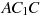 Задание B9 (№ 274455)В правильной шестиугольной призме ABCDEFA1B1C1D1E1F1 все ребра равны 5. Найдите угол . Ответ дайте в градусах.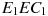 Задание B9 (№ 274457)В правильной шестиугольной призме ABCDEFA1B1C1D1E1F1 все ребра равны 23. Найдите угол . Ответ дайте в градусах.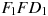 Задание B9 (№ 274459)В правильной шестиугольной призме ABCDEFA1B1C1D1E1F1 все ребра равны 5. Найдите угол . Ответ дайте в градусах.Задание B9 (№ 274461)В правильной шестиугольной призме ABCDEFA1B1C1D1E1F1 все ребра равны 28. Найдите угол . Ответ дайте в градусах.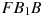 Задание B9 (№ 274463)В правильной шестиугольной призме ABCDEFA1B1C1D1E1F1 все ребра равны 10. Найдите угол . Ответ дайте в градусах.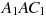 Задание B9 (№ 274465)В правильной шестиугольной призме ABCDEFA1B1C1D1E1F1 все ребра равны 43. Найдите угол . Ответ дайте в градусах.Задание B9 (№ 274467)В правильной шестиугольной призме ABCDEFA1B1C1D1E1F1 все ребра равны 20. Найдите угол . Ответ дайте в градусах.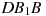 Задание B9 (№ 274469)В правильной шестиугольной призме ABCDEFA1B1C1D1E1F1 все ребра равны 35. Найдите угол . Ответ дайте в градусах.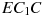 Задание B9 (№ 274471)В правильной шестиугольной призме ABCDEFA1B1C1D1E1F1 все ребра равны 42. Найдите угол . Ответ дайте в градусах.Задание B9 (№ 274473)В правильной шестиугольной призме ABCDEFA1B1C1D1E1F1 все ребра равны 12. Найдите угол . Ответ дайте в градусах.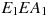 Задание B9 (№ 274475)В правильной шестиугольной призме ABCDEFA1B1C1D1E1F1 все ребра равны 27. Найдите угол . Ответ дайте в градусах.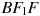 Задание B9 (№ 274477)В правильной шестиугольной призме ABCDEFA1B1C1D1E1F1 все ребра равны 14. Найдите угол . Ответ дайте в градусах.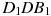 Задание B9 (№ 274479)В правильной шестиугольной призме ABCDEFA1B1C1D1E1F1 все ребра равны 45. Найдите угол . Ответ дайте в градусах.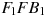 Задание B9 (№ 274481)В правильной шестиугольной призме ABCDEFA1B1C1D1E1F1 все ребра равны 12. Найдите угол . Ответ дайте в градусах.Задание B9 (№ 274483)В правильной шестиугольной призме ABCDEFA1B1C1D1E1F1 все ребра равны 44. Найдите угол . Ответ дайте в градусах.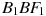 Задание B9 (№ 274485)В правильной шестиугольной призме ABCDEFA1B1C1D1E1F1 все ребра равны 27. Найдите угол . Ответ дайте в градусах.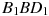 Задание B9 (№ 274487)В правильной шестиугольной призме ABCDEFA1B1C1D1E1F1 все ребра равны 28. Найдите угол . Ответ дайте в градусах.Задание B9 (№ 274489)В правильной шестиугольной призме ABCDEFA1B1C1D1E1F1 все ребра равны 8. Найдите угол . Ответ дайте в градусах.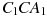 Задание B9 (№ 274491)В правильной шестиугольной призме ABCDEFA1B1C1D1E1F1 все ребра равны 23. Найдите угол . Ответ дайте в градусах.Задание B9 (№ 274493)В правильной шестиугольной призме ABCDEFA1B1C1D1E1F1 все ребра равны 21. Найдите угол . Ответ дайте в градусах.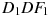 Задание B9 (№ 274495)В правильной шестиугольной призме ABCDEFA1B1C1D1E1F1 все ребра равны 27. Найдите угол . Ответ дайте в градусах.Задание B9 (№ 274497)В правильной шестиугольной призме ABCDEFA1B1C1D1E1F1 все ребра равны 15. Найдите угол . Ответ дайте в градусах.Задание B9 (№ 274499)В правильной шестиугольной призме ABCDEFA1B1C1D1E1F1 все ребра равны 23. Найдите угол . Ответ дайте в градусах.Задание B9 (№ 274501)В правильной шестиугольной призме ABCDEFA1B1C1D1E1F1все ребра равны 50. Найдите угол . Ответ дайте в градусах.Задание B9 (№ 274503)В правильной шестиугольной призме ABCDEFA1B1C1D1E1F1 все ребра равны 28. Найдите угол . Ответ дайте в градусах.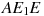 Задание B9 (№ 274505)В правильной шестиугольной призме ABCDEFA1B1C1D1E1F1 все ребра равны 44. Найдите угол . Ответ дайте в градусах.Задание B9 (№ 274507)В правильной шестиугольной призме ABCDEFA1B1C1D1E1F1 все ребра равны 42. Найдите угол . Ответ дайте в градусах.Задание B9 (№ 274509)В правильной шестиугольной призме ABCDEFA1B1C1D1E1F1 все ребра равны 38. Найдите угол . Ответ дайте в градусах.Задание B9 (№ 274511)В правильной шестиугольной призме ABCDEFA1B1C1D1E1F1 все ребра равны 31. Найдите угол . Ответ дайте в градусах.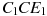 